Zrenjanin,  20.01.2017.     								           Del. broj:   13 – 115O B A V E Š T E N J E broj 1 o izmeni konkursne dokumentacije            Opšta bolnica «Đorđe Joanović» Zrenjanin, kao naručilac u otvorenom postupku JN 36/2016 –MATERIJAL I TESTOVI ZA TRANSFUZIJU, obaveštava potencijalne ponuđače da je izvršena prva izmena konkursne dokumentacije i to:(SVE IZMENE OZNAČENE SU PLAVOM BOJOM)- Na strani broj 5, u Tehničkoj specifikaciji, izvršene su izmene u nazivu stavke broj 2, te naziv sada glasi:HCV Ag/At- Na strani broj 6, u Tehničkoj specifikaciji, izvršene su izmene u nazivu stavke broj 11, te naziv sada glasi:	                                        ANTI-H serum- Na strani broj 10, u okviru tačke 4 – dodatni uslovi, dokaz,  deo teksta se menja i sada glasi:a) Ponuđač dostavlja POTVRDU PROIZVOĐAČA APARATA da su ponuđeni testovi validirani od strane proizvođača aparata za rad na aparatu EVOLIS- Na strani 12, stav 5, deo teksta se menja I sada glasi:Ponuđači koji su registrovani u Registru ponuđača koji vodi Agencija za privredne registre ne dostavljaju dokaze o ispunjenosti uslova iz člana 75. st. 1. tač. 1, 2 i 4 ZJN, shodno čl. 78. ZJN.- Na strani broj 13, u okviru poglavlja IV, začka 2, deo teksta se menja i sada glasi:“nižu jediničnu cenu po jedinici mere za stavku broj 2 (HCV Ag/At) u partiji broj 1,”- Na strani 19, u specifikaciji ponude sa strukturom cene za partiju 1, menja se naziv stavke broj 2 i sada glasi:HCV Ag/AtDeo teksta ispod tabele se menja i sada glasi:Ponuđač dostavlja POTVRDU PROIZVOĐAČA APARATA da su ponuđeni testovi validirani od strane proizvođača aparata za rad na aparatu EVOLIS.-  Na strani 25, u specifikaciji ponude sa strukturom cene za partiju 4, menja se naziv stavke broj 11 i sada glasi:ANTI-H serumNa strani 32, deo teksta u tački 2 se menja I sada glasi:Ponuda se smatra blagovremenom ukoliko je primljena od strane naručioca, u prostorije Odseka javnih nabavki, do 01.02.2017. (sreda) do 11:00 časova. 																						Komisija za JN 36/2016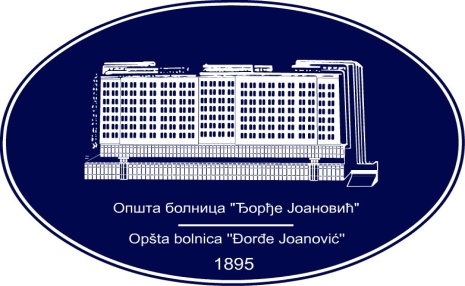 REPUBLIKA SRBIJA - AP VOJVODINAOPŠTA BOLNICA “Đorđe Joanović”Zrenjanin, ul. Dr Vase Savića br. 5Tel: (023) 536-930; centrala 513-200; lokal 3204Fax: (023) 564-104PIB 105539565    matični broj: 08887535Žiro račun kod Uprave za javna plaćanja 840-17661-10E-mail: bolnicazr@ptt.rs        www.bolnica.org.rs